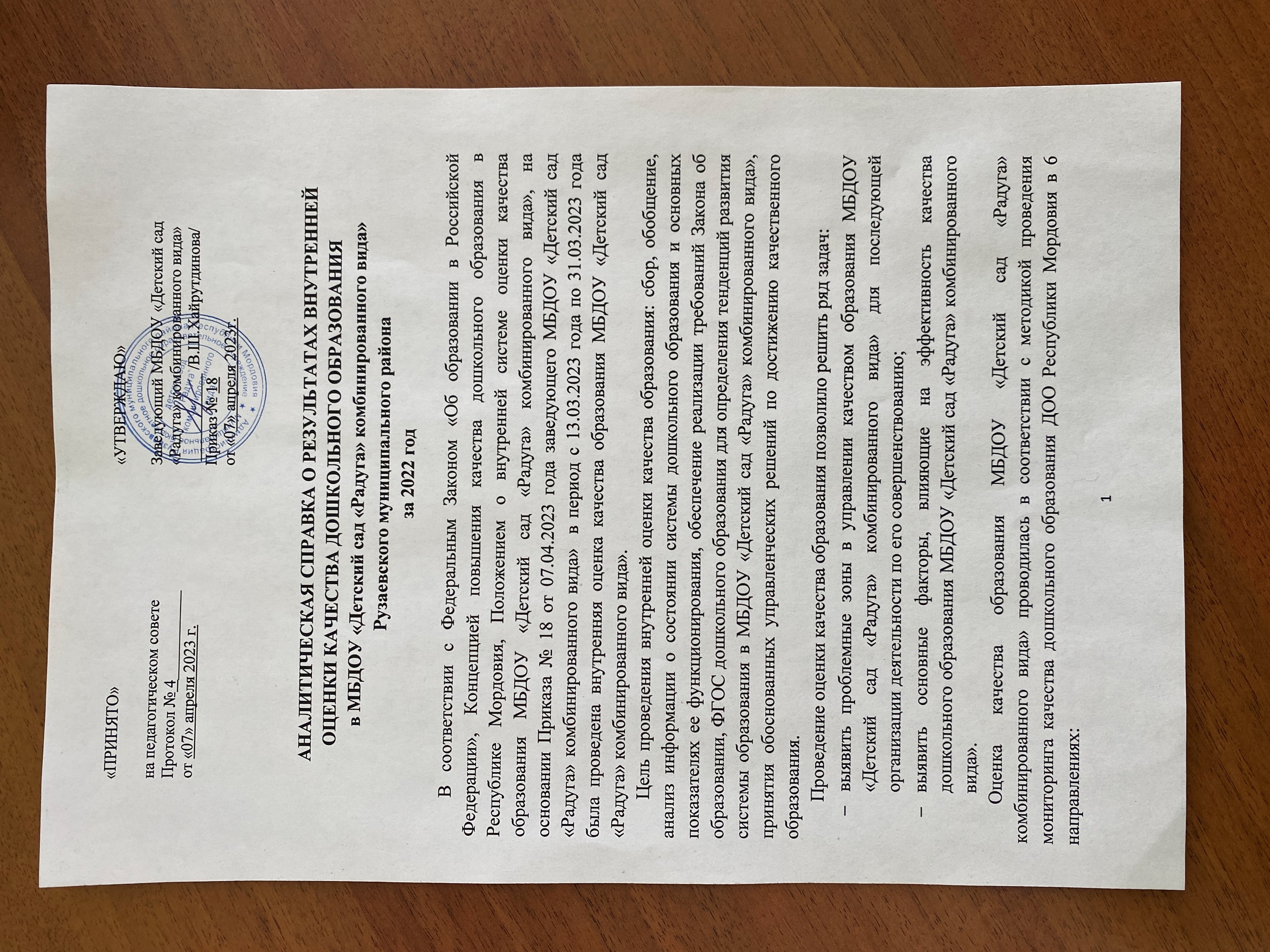 качество образовательных программ дошкольного образования;качество образовательной деятельности;качество образовательных условий в дошкольной образовательной организации;обеспечение здоровья, безопасности и качество услуг по присмотру и уходу;качество взаимодействия с семьями воспитанников;качество управления дошкольной образовательной организацией.В качестве диагностической основы использовался инструментарий для оценки качества образовательной деятельности методических рекомендаций, разработанных ЦНППМ «Педагог 13.ру».Для документирования результатов мониторинга по каждому направлению использовались технологические карты, в которых представлены показатели качества и индикаторы для их оценки – утверждения, описывающие определенный уровень качества по измеряемому показателю, с которым может согласиться или не согласиться оценивающий.Суммарная оценка каждого направления определялась из шести возможных состояний: низкое качество;требуется серьезная работа по повышению качества;качество стремится к базовому уровню;базовый уровень качества;хорошее качество;превосходное качество. Состав рабочей группы по организации мониторинга: Морозова Е.Н., старший воспитатель.Сабитова А.Ш., воспитатель. Травкина Т.Г., педагог-психолог. Катаева Н.И., учитель-логопед.Руководитель рабочей группы: Хайрутдинова В.Ш.- заведующий. Оценка качества образования МБДОУ «Детский сад «Радуга» комбинированного вида» проводилась через оценку определенных показателей членами творческой группы, самооценку воспитателей образовательной деятельности. 1. Качество образовательных программ дошкольного образованияВ рамках внутренней оценки качества образования МБДОУ «Детский сад «Радуга» комбинированного вида» была проведена оценка соответствия основной общеобразовательной программы дошкольного образования (ООП ДО) федеральному государственному образовательному стандарту дошкольного образования.Также была проведена оценка соответствия ФГОС дошкольного образования адаптированной основной общеобразовательной программы дошкольного образования (АООП ДО) для детей с тяжелыми нарушениями речи. Были проанализированы целевой, содержательный и организационный разделы, а также рабочая программа воспитания, представленность образовательных программ для потребителей на официальном сайте МБДОУ «Детский сад «Радуга» комбинированного вида» и информационных стендах.В качестве источников данных для сбора информации в соответствии с программой мониторинга были использованы: структурированный анализ ООП ДО, АООП ДО МБДОУ «Детский сад «Радуга» комбинированного вида», изучение содержания стендов и официального интернет-сайта.В качестве диагностической основы была использована форма сбора первичных данных – карта анализа образовательной программы дошкольного образования с 6 показателями. В качестве основы системы показателей использовалось 40 индикаторов, каждый из которых представлен в виде утверждения, описывающего определенный уровень качества образовательной программы по измеряемому показателю, с которым соглашался или не соглашался оценивающий.Для мониторинга использовалась балльная оценка показателей качества по индикаторам: соответствует – 2 балла, частично соответствует – 1 балл, не соответствует – 0 баллов.Результаты оценки качества образовательных программ представлены в таблицах.Результаты оценки качества ООП ДОВыводы о качестве основной образовательной программы дошкольного образования: хорошее качество ООП ДО.Управленческие решения на 2023 год: внести дополнение в образовательную программу МБДОУ «Детский сад «Радуга» комбинированного вида», в которой отразить условия для профессионального роста педагогов, правила комплектования и наполняемости групп, расширить описание территорий и помещений ДОО (Организационный раздел).Результаты оценки качества АООП ДОВыводы о качестве адаптированной основной образовательной программы дошкольного образования: хорошее качество АООП ДО.Управленческие решения на 2023 год: внести дополнение в адаптированную основную образовательную программу МБДОУ «Детский сад «Радуга» комбинированного вида», в которой отразить условия для профессионального роста педагогов, правила комплектования и наполняемости групп, расширить описание территорий и помещений ДОО. Прописать подробнее условия для реализации части АООП ДО, формируемой участниками образовательных отношений (Организационный раздел). 2. Качество образовательной деятельностиВ рамках внутренней оценки качества образования МБДОУ «Детский сад «Радуга» комбинированного вида» была проведена оценка качества образовательной деятельности по двум критериям: качество образовательных ориентиров и качества образовательного процесса. В качестве источников данных для сбора информации в соответствии с программой мониторинга были использованы: изучение работы педагогов членами рабочей группы и самоанализ педагогов МБДОУ «Детский сад «Радуга» комбинированного вида».В самооценке образовательной деятельности приняли участие 26 педагогов  МБДОУ «Детский сад «Радуга» комбинированного вида». В качестве диагностической основы была использована форма сбора первичных данных – карта анализа образовательных ориентиров с 11 показателями и карта анализа образовательного процесса с 6 показателями. Индикаторы, представленные в виде утверждений, явились основой для оценки и самооценки педагогов.Для мониторинга использовалась балльная оценка показателей качества по индикаторам: соответствует – 2 балла, частично соответствует – 1 балл, не соответствует – 0 баллов. Выведен средний показатель.Результаты оценки качества образовательной деятельности представлены в таблицах.Результаты оценки и самооценки качества образовательных ориентировРезультаты оценки и самооценки качества образовательного процессаКоличество баллов по направлению «Образовательная деятельность» –210 баллов.Выводы о качестве образовательной деятельности: хорошее качество образовательной деятельности.Управленческие решения на 2023 год: построить образовательную деятельности на основе индивидуальных особенностей каждого ребёнка, при котором сам ребёнок становится активным в выборе содержания своего образования. Создать условия для поддержки инициативы детей в различных видах деятельности. Способствовать формированию этнотолерантности ребенка как важнейшего качества человека, живущего в поликультурном   обществе.3. Качество образовательных условийВ рамках внутренней оценки качества образования МБДОУ «Детский сад «Радуга» комбинированного вида» была проведена оценка качества образовательных условий по 4 критериям: психолого-педагогические условия, кадровые условия, материально-техническое обеспечение, информационное обеспечение.В качестве источников данных для сбора информации в соответствии с программой мониторинга были использованы: открытые источники информации, официальный интернет-сайт ДОО; нормативно-правовая документация; личные дела педагогов; опросы педагогов; анализ предметно-пространственной среды, библиотечного и методического фонда, ИКТ.В качестве диагностической основы была использована форма сбора первичных данных – карты анализа образовательных условий. При оценивании критерия «Качество психолого-педагогических условий» оценивалась деятельность по 7 показателям; по критерию «Качество кадровых условий» – по 7 показателям; по критерию «Качество материально-технические условия» – по 5 показателям; по критерию «Информационное обеспечение» – по 3 показателям.Для мониторинга использовалась балльная оценка показателей качества по индикаторам: соответствует – 2 балла, частично соответствует – 1 балл, не соответствует – 0 баллов.Результаты оценки качества образовательных условий представлены в таблицах.Результаты оценки качества психолого-педагогических условийРезультаты оценки качества кадровых условийРезультаты оценки качества материально-технического обеспеченияРезультаты оценки качества информационного обеспеченияКоличество баллов по направлению «Образовательные условия» -234 балла.Выводы о качестве образовательного процесса: хорошее качество образовательных условий.Управленческие решения на 2023 год: продолжать поддерживать работу детей в малых группах и индивидуальную, помогать реализовывать командные и индивидуальные замыслы детей. Поддерживать инициативу детей, поощрять самостоятельность. Продолжать пополнять групповые комнаты материалами для проведения опытов в соответствии с возрастом, полифункциональными материалами.  Улучшить состояние территории МБДОУ «Детский сад «Радуга» комбинированного вида», общедоступной для детей; оборудовать групповые прогулочные участки Центрами детской активности для экспериментирования на свежем воздухе. На прогулочный участок приобрести трансформируемое оборудование, необходимое для реализации разных форм образовательной деятельности по выбору детей.4. Качество взаимодействия с семьями воспитанниковВ рамках внутренней оценки качества образования МБДОУ «детский сад «Радуга» комбинированного вида» была проведена оценка качества взаимодействия с семьями воспитанников по трем группам показателей: участие родителей (законных представителей) в образовательной деятельности; индивидуальная поддержка развития детей в семье; удовлетворенность родителей качеством предоставляемых ДОО услуг.В качестве источников данных для сбора информации в соответствии с программой мониторинга были использованы: результаты анализа документации отдельных педагогов и в целом ДОО; анализ новостной информации официального сайта, разделов обратной связи; устный опрос педагогов ДОО и родителей.В качестве диагностической основы была использована форма сбора первичных данных – карты анализа взаимодействия с семьями воспитанников.Критерий «Качество участия родителей в образовательной деятельности» оценивался по 4 показателям; критерий «Качество удовлетворенности родителей качеством предоставляемых ДОО услуг» – по 4 показателям, критерий «Качество удовлетворенности родителей качеством предоставляемых ДОО услуг» – по 3 показателям.Для мониторинга использовалась балльная оценка показателей качества по индикаторам: соответствует – 2 балла, частично соответствует – 1 балл, не соответствует – 0 баллов.Результаты оценки качества взаимодействия с семьями воспитанников представлены в таблицах.Результаты оценки качества участия родителей в образовательной деятельностиРезультаты оценки качества индивидуальной поддержки развития детей в семьеРезультаты оценки качества удовлетворенности родителей качеством предоставляемых ДОО услугКоличество баллов по направлению «Взаимодействие с семьями воспитанников» –89 баллов.Выводы о качестве взаимодействие с семьями воспитанников: хорошее качество взаимодействия с семьями воспитанников.Управленческие решения на 2023 год: включать родителей (законных представителей) воспитанников в планирование образовательного процесса и разные формы обучения и воспитания детей; в занятия различной направленности, приглашать для встреч с детьми (проведение ситуаций общения и пр.), привлекать для участия в сопровождении детских проектов. Активнее привлекать родителей, детей и педагогов для участия в муниципальных   массовых мероприятий.5. Качество обеспечения здоровья, безопасности и качество услуг по присмотру и уходуВ рамках внутренней оценки качества образования МБДОУ «детский сад «Радуга» комбинированного вида» была проведена оценка качества обеспечения здоровья, безопасности и качество услуг по присмотру и уходу МБДОУ «детский сад «Радуга» комбинированного вида» по двум критериям: качество обеспечения здоровья детей и услуг по присмотру и уходу; качество обеспечения безопасности детей.В качестве источников данных для сбора информации в соответствии с программой мониторинга были использованы: опрос педагогов ДОО; осмотр групп и территории ДОО; анализ и оценка организации питания; наблюдение за организацией присмотра и ухода за детьми в группах ДОО, на прогулке; анкетирование и опросы родителей.В качестве диагностической основы были использованы формы сбора первичных данных – карта анализа обеспечения здоровья и услуг по присмотру и уходу с 9 показателями и карта анализа безопасности с 5 показателями. Для мониторинга использовалась балльная оценка показателей качества по индикаторам: соответствует – 2 балла, частично соответствует – 1 балл, не соответствует – 0 баллов.Результаты оценки качества обеспечения здоровья, безопасности и качество услуг по присмотру и уходу представлены в таблицах.Результаты оценки качества обеспечения здоровья и услуг по присмотру и уходуРезультаты оценки качества обеспечения безопасности детейКоличество баллов по направлению «Обеспечение здоровья, безопасности и качество услуг по присмотру и уходу» – 153 балла.Выводы о качестве обеспечения здоровья, безопасности и качество услуг по присмотру и уходу: хорошее качество обеспечения здоровья, безопасности и качество услуг по присмотру и уходу.Управленческие решения на 2023 год: содействие уменьшению заболеваемости воспитанников МБДОУ «Детский сад «Радуга» комбинированного вида» за счет проведения закаливающих и оздоровительных мероприятий. Наладить системную работу по организации питания детей с учетом потребностей, возможностей и вкусов детей, интеграцию образовательной деятельности и режимных моментов, связанных с питанием. Организовать системное взаимодействие с органами гражданской обороны, спасательными службами.6. Качество управления ДООВ рамках внутренней оценки качества образования МБДОУ «Детский сад «Радуга» комбинированного вида» была проведена оценка качества управления по шести критериям: документирование образовательной деятельности ДОО; управление организацией работы с детьми; управление качеством дошкольного образования в ДОО; управление персоналом ДОО; управление организационными процессами; программа развития ДОО.В качестве источников данных для сбора информации в соответствии с программой мониторинга были использованы: самооценка руководителя ДОО уровня эффективности своей деятельности; анкетирование и опросы родителей и сотрудников; качественный и количественный анализ данных, полученной информации. Для мониторинга использовалась балльная оценка показателей качества по индикаторам: соответствует – 2 балла, частично соответствует – 1 балл, не соответствует – 0 баллов.Результаты оценки качества управления ДОО представлены в таблице.Результаты оценки качества управления дошкольной образовательной организацииКоличество баллов по направлению «Управление ДОО» – 102 балла.Выводы о качестве управления: хорошее качество управления ДОО. Управленческие решения на 2023 год: включить родительскую общественность в мониторинг качества дошкольного образования. Совершенствовать систему методической работы в ДОО, профессиональную компетентность педагогов.№ п/пПоказатель качестваИтоговый показатель1.Наличие программы. Ее информационная открытость82.Структурные компоненты программы103.Целевой раздел образовательной программы104.Планируемые результаты образовательной программы и способы их оценки85.Содержательный раздел образовательной программы146.Организационный раздел  образовательной программы 18Итого 68№ п/пПоказатель качестваИтоговый показатель1.Наличие программы. Ее информационная открытость82.Структурные компоненты программы103.Целевой раздел образовательной программы104.Планируемые результаты образовательной программы и способы их оценки85.Содержательный раздел образовательной программы126.Организационный раздел  образовательной программы 19Итого 67№ п/пПоказатель качестваПоказатель оценкиПоказатель самооценки1.Полноценное проживание ребёнком всех этапов детства, обогащение детского развития65,32.Построение образовательной деятельности на основе индивидуальных особенностей каждого ребёнка, при котором сам ребёнок становится активным в выборе содержания своего образования54,43.Содействие и сотрудничество детей и взрослых, признание ребёнка полноценным участником образовательных отношений54,34.Поддержка инициативы детей в различных видах деятельности43,95.Сотрудничество ДОО с семьями воспитанников65,86.Приобщение детей к социокультурным нормам, традициям семьи, общества и государства65,87.Формирование познавательных интересов и познавательных действий ребёнка через включение в различные виды деятельности65,78.Возрастная адекватность дошкольного образования43,69.Учёт этнокультурной ситуации развития детей43,810.Понимание ребенка, его состояния и развития1110,211.Понимание качества образовательной деятельности109,8Итого 6762,6Средний показатель65 65 № п/пПоказатель качестваПоказатель оценкиПоказатель самооценки1.Познавательное развитие детей2625,62.Художественно-эстетическое развитие детей3635,23.Речевое развитие3231,54.Социально-коммуникативное развитие2422,65.Физическое развитие1514,66.Проектная деятельность детей1413,5Итого 147143Средний показатель145145№ п/пПоказатель качестваПоказатель оценки1.Уважение взрослых к человеческому достоинству детей102.Использование форм и методов работы с детьми, соответствующих возрастным и индивидуальным особенностям воспитанников103.Взаимодействие взрослых и детей, ориентированное на интересы и возможности ребенка и учитывающее социальную ситуацию развития104.Поддержка взрослыми положительного, доброжелательного взаимодействия детей95.Поддержка инициативы и самостоятельности детей в разных видах деятельности66.Возможность выбора детьми материалов, видов активности, участников совместной деятельности и общения77.Взаимодействие взрослых и детей с ОВЗ / детей-инвалидов 11Итого 63№ п/пПоказатель качестваПоказатель оценки1.Профессиональная квалификация педагогов122.Профессиональное развитие педагогов93.Кадровое обеспечение. Педагогические работники ДОО134.Организация профессионального развития педагогических работников на уровне ДОО95.Совершенствование педагогической работы. Предоставление обратной связи, консультационное и учебно-методическое сопровождение156.Кадровое обеспечение реализации административных, учебно-вспомогательных и хозяйственно-обслуживающих функций в ДОО87.Рабочая нагрузка и условия труда педагогов16Итого 82№ п/пПоказатель качестваПоказатель оценки1.Предметно-пространственная среда (ППС) группового помещения162.Предметно-пространственная среда (ППС) на свежем воздухе, доступная воспитанникам группы (прогулочный участок)113.Предметно-пространственная среда ДОО, доступная воспитанникам группы вне группового помещения104.Предметно-пространственная среда ДОО на свежем воздухе, доступная всем воспитанникам ДОО (без учета выделенных групповых пространств)115.Помещения для отдыха, делового общения и повышения квалификации педагогов11Итого 59№ п/пПоказатель качестваПоказатель оценки1.Учебно-методическое обеспечение ДОО122.Библиотечно-информационное обеспечение. Управление знаниями83. Информационно-коммуникативные технологии в ДОО10Итого 30№ п/пПоказатель качестваПоказатель оценки1.Участие родителей (законных представителей) в управлении ДОО и планировании образовательного процесса52.Включение родителей (законных представителей) в образовательный процесс83.Организация совместных с семьями массовых мероприятий в ДОО84.Организация совместных массовых мероприятий вне ДОО5Итого26№ п/пПоказатель качестваПоказатель оценки1.Организация индивидуальной поддержки развития детей в семье на уровне управления ДОО72.Организация индивидуальной поддержки развития детей в семье на уровне группы103.Организация индивидуальной поддержки развития детей в семье на уровне работы специалистов104.Взаимодействие с родителями (законными представителями)  через интернет-ресурсы8Итого35№ п/пПоказатель качестваПоказатель оценки1.Организация оценки удовлетворенности родителей качеством предоставляемых ДОО услуг на уровне управления ДОО122.Организация оценки удовлетворенности родителей качеством предоставляемых ДОО услуг на уровне группы83.Организация оценки удовлетворенности родителей качеством предоставляемых ДОО услуг на уровне работы специалистов8Итого28№ п/пПоказатель качестваПоказатель оценки1.Состояние здоровья воспитанников112.Санитарно-гигиенические условия143.Гигиена и формирование культурно-гигиенических навыков154.Усилия по сохранению и укреплению здоровья85.Качество питания66.Организация процесса питания107.Отдых. Релаксация. Сон 48.Специальный уход99.Организация медицинского обслуживания9Итого86№ п/пПоказатель качестваПоказатель оценки1.Безопасность группового помещения122.Безопасность внутреннего помещения ДОО (внегруппового)153.Безопасность территории ДОО134.Регулярные действия по обеспечению безопасности в ДОО135.Контроль за чрезвычайными ситуациями и несчастными случаями14Итого67№ п/пПоказатель качестваПоказатель оценки1.Документирование образовательной деятельности ДОО182.Управление организацией работы с детьми ДОО193.Управление качеством дошкольного образования в ДОО114.Управление персоналом ДОО145.Управление организационными процессами ДОО206.Программа развития ДОО20Итого 102